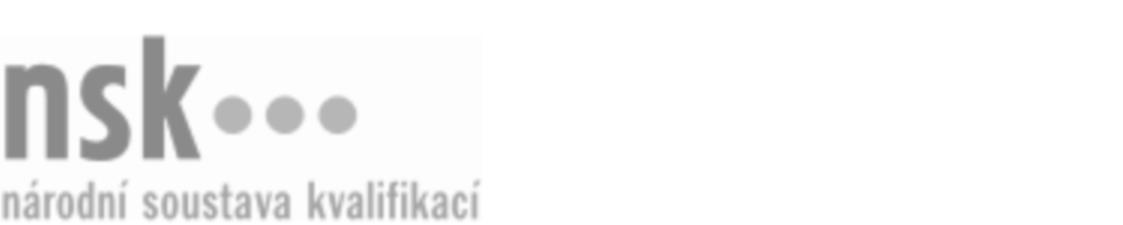 Autorizované osobyAutorizované osobyAutorizované osobyAutorizované osobyAutorizované osobyAutorizované osobyChůva pro dětské koutky (kód: 69-018-M) Chůva pro dětské koutky (kód: 69-018-M) Chůva pro dětské koutky (kód: 69-018-M) Chůva pro dětské koutky (kód: 69-018-M) Chůva pro dětské koutky (kód: 69-018-M) Chůva pro dětské koutky (kód: 69-018-M) Autorizující orgán:Ministerstvo práce a sociálních věcíMinisterstvo práce a sociálních věcíMinisterstvo práce a sociálních věcíMinisterstvo práce a sociálních věcíMinisterstvo práce a sociálních věcíMinisterstvo práce a sociálních věcíMinisterstvo práce a sociálních věcíMinisterstvo práce a sociálních věcíMinisterstvo práce a sociálních věcíMinisterstvo práce a sociálních věcíSkupina oborů:Osobní a provozní služby (kód: 69)Osobní a provozní služby (kód: 69)Osobní a provozní služby (kód: 69)Osobní a provozní služby (kód: 69)Osobní a provozní služby (kód: 69)Povolání:Chůva pro dětské koutkyChůva pro dětské koutkyChůva pro dětské koutkyChůva pro dětské koutkyChůva pro dětské koutkyChůva pro dětské koutkyChůva pro dětské koutkyChůva pro dětské koutkyChůva pro dětské koutkyChůva pro dětské koutkyKvalifikační úroveň NSK - EQF:44444Platnost standarduPlatnost standarduPlatnost standarduPlatnost standarduPlatnost standarduPlatnost standarduStandard je platný od: 07.05.2014Standard je platný od: 07.05.2014Standard je platný od: 07.05.2014Standard je platný od: 07.05.2014Standard je platný od: 07.05.2014Standard je platný od: 07.05.2014Chůva pro dětské koutky,  29.03.2024 12:25:27Chůva pro dětské koutky,  29.03.2024 12:25:27Chůva pro dětské koutky,  29.03.2024 12:25:27Chůva pro dětské koutky,  29.03.2024 12:25:27Strana 1 z 2Autorizované osobyAutorizované osobyAutorizované osobyAutorizované osobyAutorizované osobyAutorizované osobyAutorizované osobyAutorizované osobyAutorizované osobyAutorizované osobyAutorizované osobyAutorizované osobyK této profesní kvalifikaci nejsou zatím přiřazeny žádné autorizované osoby.K této profesní kvalifikaci nejsou zatím přiřazeny žádné autorizované osoby.K této profesní kvalifikaci nejsou zatím přiřazeny žádné autorizované osoby.K této profesní kvalifikaci nejsou zatím přiřazeny žádné autorizované osoby.K této profesní kvalifikaci nejsou zatím přiřazeny žádné autorizované osoby.K této profesní kvalifikaci nejsou zatím přiřazeny žádné autorizované osoby.Chůva pro dětské koutky,  29.03.2024 12:25:27Chůva pro dětské koutky,  29.03.2024 12:25:27Chůva pro dětské koutky,  29.03.2024 12:25:27Chůva pro dětské koutky,  29.03.2024 12:25:27Strana 2 z 2